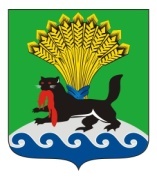 РОССИЙСКАЯ ФЕДЕРАЦИЯИРКУТСКАЯ ОБЛАСТЬИРКУТСКОЕ РАЙОННОЕ МУНИЦИПАЛЬНОЕ ОБРАЗОВАНИЕАДМИНИСТРАЦИЯПОСТАНОВЛЕНИЕот «_____»_______________ 20____г.	   		                                        №___________Об утверждении Положения о порядке сообщения Мэром Иркутского районного муниципального образования, депутатами Думы Иркутского района о возникновении личной заинтересованности при исполнении должностных обязанностей, которая приводит или может привести к конфликту интересовВ соответствии с Федеральным законом от 25 декабря 2008 года № 273-ФЗ «О противодействии коррупции», Указом Президента Российской Федерации от 22 декабря 2015 года № 650 «О порядке сообщения лицами, замещающими отдельные государственные должности Российской Федерации, должности федеральной государственной службы, и иными лицами о возникновении личной заинтересованности при исполнении должностных обязанностей, которая приводит или может привести к конфликту интересов, и о внесении изменений в некоторые акты Президента Российской Федерации», руководствуясь 39, 45, 54 Устава Иркутского районного муниципального образования  администрация Иркутского районного муниципального образованияПОСТАНОВЛЯЕТ:1.   Утвердить Положение о порядке сообщения Мэром Иркутского районного муниципального образования, депутатами Думы Иркутского района о возникновении личной заинтересованности при исполнении должностных обязанностей, которая приводит или может привести к конфликту интересов (прилагается);         2.  Опубликовать настоящее постановление в информационно -  телекоммуникационной сети «Интернет» на официальном сайте Иркутского районного муниципального образования по адресу: www.irkraion.ru;   3.    Контроль за исполнением настоящего постановления возложить на заместителя Мэра-руководителя аппарата.Мэр района                                                                                               Л.П. ФроловПОЛОЖЕНИЕ о порядке сообщения Мэром Иркутского районного муниципального образования, депутатами Думы Иркутского района о возникновении личной заинтересованности при исполнении должностных обязанностей, которая приводит или может привести к конфликту интересов1. Настоящее Положение определяет порядок сообщения Мэром Иркутского районного муниципального образования, депутатами Думы Иркутского района о возникновении личной заинтересованности при исполнении должностных обязанностей, которая приводит или может привести к конфликту интересов2. Сообщение оформляется в письменной форме в виде уведомления о возникновении личной заинтересованности при исполнении должностных обязанностей, которая приводит или может привести к конфликту интересов (далее – уведомление), согласно приложению 1 к настоящему Положению.3. Лица, замещающие муниципальные должности, обязаны уведомить Думу Иркутского района о возникновении личной заинтересованности при исполнении должностных обязанностей, которая приводит или может привести к конфликту интересов, как только им станет об этом известно, а также принимать меры по предотвращению или урегулированию конфликта интересов.4. Лицо, замещающее муниципальную должность, направляет уведомление на имя председателя Думы Иркутского района в структурное подразделение аппарата Думы Иркутского района, ответственное за прием и регистрацию документов (далее – уполномоченный орган).5. Уведомление регистрируется в журнале учета уведомлений (далее – журнал) незамедлительно, в присутствии лица, направившего уведомление.6. Журнал ведется по форме согласно приложению 2 к настоящему Положению.Листы журнала должны быть прошнурованы, пронумерованы. Журнал хранится в уполномоченном органе.7. На уведомлении ставится отметка о дате и времени его поступления в уполномоченный орган, номер регистрации в журнале, подпись сотрудника уполномоченного органа, принявшего уведомление.8. После регистрации уведомления сотрудник уполномоченного органа  выдает лицу,  направившему уведомление, расписку по форме согласно приложению 1 к настоящему Положению в получении уведомления с указанием даты его получения и номера регистрации в журнале.9. Уведомление направляется уполномоченным органом председателю представительного органа (наименование должности председателя представительного органа муниципального образования в соответствии с уставом муниципального образования) не позднее 1 рабочего дня, следующего за днем регистрации уведомления.10. Председатель представительного органа (наименование должности председателя представительного органа муниципального образования в соответствии с уставом муниципального образования) не позднее 3 рабочих дней со дня получения уведомления направляет уведомление в  комиссию (иной орган) представительного органа муниципального образования (наименование комиссии (иного органа) представительного органа муниципального образования, на который в соответствии с регламентом представительного органа муниципального образования возложены функции по рассмотрению вопросов, связанных с соблюдением лицами, замещающими муниципальные должности, ограничений и запретов,  исполнением ими обязанностей, установленных законодательством о противодействии коррупции) (далее – Комиссия) на предварительное рассмотрение. 11. В ходе предварительного рассмотрения уведомления члены  Комиссии имеют право получать в установленном порядке от лица, замещающего муниципальную должность, направившего уведомление, пояснения по изложенным в них обстоятельствам и направлять в установленном порядке запросы в органы государственной власти, органы местного самоуправления муниципальных образований и заинтересованные организации.12. По результатам предварительного рассмотрения уведомления Комиссия подготавливает мотивированное заключение.13. Уведомление, заключение и другие материалы, полученные в ходе предварительного рассмотрения уведомления, представляются Комиссией председателю представительного органа муниципального образования (наименование должности председателя представительного органа муниципального образования в соответствии с уставом муниципального образования) в течение 7 рабочих дней со дня поступления уведомления в Комиссию на предварительное рассмотрение.14. В случае направления запросов, указанных в пункте 11 настоящего Положения, уведомление, заключение и другие материалы представляются председателю представительного органа муниципального образования (наименование должности председателя представительного органа муниципального образования в соответствии с уставом муниципального образования) в течение 45 рабочих дней со дня поступления уведомления в Комиссию на предварительное рассмотрение. Указанный срок может быть продлен по решению председателя представительного органа муниципального образования (наименование должности председателя представительного органа муниципального образования в соответствии с уставом муниципального образования), но не более чем на 30 календарных дней.15. Председатель представительного органа муниципального образования (наименование должности председателя представительного органа муниципального образования в соответствии с уставом муниципального образования) в порядке и сроки, установленные регламентом представительного органа (наименование представительного органа муниципального образования в соответствии с уставом муниципального образования), обеспечивает рассмотрение уведомления лица, замещающего муниципальную должность, на ближайшем заседании представительного органа муниципального образования (наименование должности председателя представительного органа муниципального образования в соответствии с уставом муниципального образования) от дня представления ему Комиссией уведомления, заключения и других материалов, полученных в ходе предварительного рассмотрения уведомления.16. По результатам рассмотрения документов, предусмотренных пунктом 13 настоящего Положения, представительный орган муниципального образования (наименование представительного органа муниципального образования в соответствии с уставом муниципального образования) принимает одно из следующих решений:1) признать, что при исполнении должностных обязанностей лицом, замещающим муниципальную должность, направившим уведомление, конфликт интересов отсутствует;2) признать, что при исполнении должностных обязанностей лицом, замещающим муниципальную должность, направившим уведомление, личная заинтересованность приводит или может привести к конфликту интересов;3) признать, что лицом, замещающим муниципальную должность, направившим уведомление, не соблюдались требования об урегулировании конфликта интересов.17. В случае принятия решения, предусмотренного подпунктом 2 и 3 пункта 16 настоящего Положения, представительный орган муниципального образования (наименование представительного органа муниципального образования в соответствии с уставом муниципального образования) принимает меры или обеспечивает принятие мер по предотвращению или урегулированию конфликта интересов либо рекомендует лицу, замещающему муниципальную должность, направившему уведомление, принять такие меры.Приложение 1 к Положению о порядке сообщения главой муниципального образования (наименование должности главы муниципального образования в соответствии с уставом муниципального образования), депутатами (наименование представительного органа муниципального образования в соответствии с уставом муниципального образования) о возникновении личной заинтересованности при исполнении должностных обязанностей, которая приводит или может привести к  конфликту интересовУВЕДОМЛЕНИЕ О возникновении личной заинтересованности при исполнении должностных обязанностей, которая приводит или может привести к конфликту интересов Сообщаю о возникновении у меня личной заинтересованности при исполнении должностных обязанностей, которая приводит или может привести к конфликту интересов (нужное подчеркнуть).Обстоятельства, являющиеся     основанием   возникновения   личной   заинтересованности:_________________________________________________________________________________________________________________________________________.Должностные обязанности, на исполнение которых влияет или может повлиять личная заинтересованность: _________________________________________________________________________________________________________________________.Предлагаемые   меры   по   предотвращению   или   урегулированию   конфликта   интересов: _________________________________________________________________________________________________________________________________________________.Намереваюсь (не намереваюсь) лично присутствовать при рассмотрении настоящего уведомления (нужное подчеркнуть).РАСПИСКА В ПОЛУЧЕНИИ УВЕДОМЛЕНИЯПриложение 2 к Положению о порядке сообщения главой муниципального образования (наименование должности главы муниципального образования в соответствии с уставом муниципального образования), депутатами (наименование представительного органа муниципального образования в соответствии с уставом муниципального образования) о возникновении личной заинтересованности при исполнении должностных обязанностей, которая приводит или может привести к  конфликту интересовЖУРНАЛ УЧЕТА УВЕДОМЛЕНИЙ     УТВЕРЖДЕНО     постановлением администрации     Иркутского районного                       муниципального образования     от____________№____________Председателю представительного органа муниципального образования(наименование должности председателя представительного органа муниципального образования в соответствии с уставом муниципального образования)________________________от____________________________________________________________(фамилия, имя, отчество (при наличии),  наименование замещаемой муниципальной должности)«__» __________ 20____г.________________________________________(подпись лица, замещающего муниципальную должность)(расшифровка подписи)Уведомление__________________________________________________________Уведомление__________________________________________________________________________________________________________________________________________________________________________________________________________________(фамилия, имя, отчество (при наличии), наименование замещаемой муниципальной должности)(фамилия, имя, отчество (при наличии), наименование замещаемой муниципальной должности)от «__» ______________ 20__ г. о возникновении личной заинтересованности при исполнении должностных обязанностей, которая приводит или может привести к конфликту интересов, получено и зарегистрировано в журнале учета уведомлений «__» ________ 20___ г. № _________.от «__» ______________ 20__ г. о возникновении личной заинтересованности при исполнении должностных обязанностей, которая приводит или может привести к конфликту интересов, получено и зарегистрировано в журнале учета уведомлений «__» ________ 20___ г. № _________.________________________________________________(фамилия, имя, отчество (при наличии) ответственного должностного лица уполномоченного органа)(подпись ответственного должностного лица уполномоченного органа)№ п/пИнформация о поступившем уведомленииИнформация о поступившем уведомленииФамилия, имя, отчество (при наличии), наименование замещаемой муниципальной должностиФамилия, имя, отчество (при наличии) ответственного должностного лицауполномоченного органаОтметка о выдаче лицу, замещающему муниципальную должность, расписки в получении уведомления (дата, подпись гражданина)Отметка о направлении уведомления на предварительное рассмотрение в Комиссию (дата, фамилия, имя, отчество (при наличии), подпись ответственного должностного лицаОтметка о выводах, содержащихся в мотивированном заключении Комиссии № п/пДата поступления№ регистрацииФамилия, имя, отчество (при наличии), наименование замещаемой муниципальной должностиФамилия, имя, отчество (при наличии) ответственного должностного лицауполномоченного органаОтметка о выдаче лицу, замещающему муниципальную должность, расписки в получении уведомления (дата, подпись гражданина)Отметка о направлении уведомления на предварительное рассмотрение в Комиссию (дата, фамилия, имя, отчество (при наличии), подпись ответственного должностного лицаОтметка о выводах, содержащихся в мотивированном заключении Комиссии 123456781.